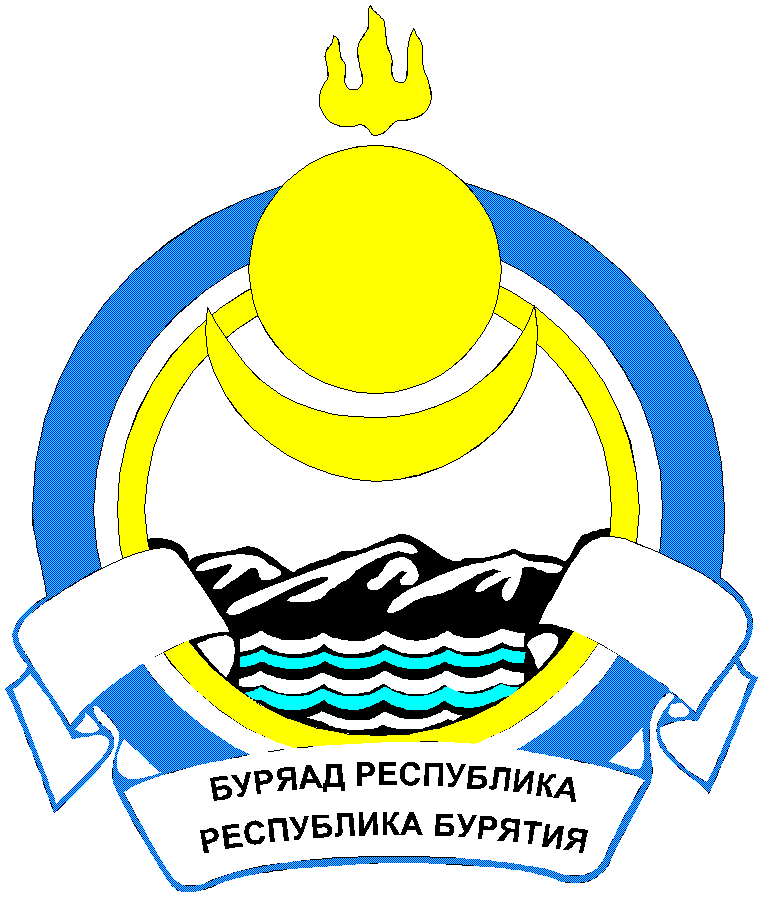                                                            Республика Бурятия                                                        Тарбагатайский  район                                         СОВЕТ ДЕПУТАТОВ МУНИЦИПАЛЬНОГО ОБРАЗОВАНИЯСЕЛЬСКОГО ПОСЕЛЕНИЯ «ТАРБАГАТАЙСКОЕ»РЕШЕНИЕ« 23 » марта   2020  г.                               № 90                                                 с. ТарбагатайО внесении изменений и дополнений в Устав муниципального образования сельского поселения «Тарбагатайское»В  соответствии с действующим Федеральным законом от 06.10.2003 № 131-ФЗ "Об общих принципах организации местного самоуправления в Российской Федерации", Законом Республики Бурятия от 07.12.2004 № 896-III "Об организации местного самоуправления в Республике Бурятия", Уставом муниципального образования «Тарбагатайский район» и в целях приведения в соответствие с действующим федеральным законодательством, Совет депутатов муниципального образования сельского поселения «Тарбагатайское»                                                      решил:1. Внести в Устав муниципального образования сельское поселение «Тарбагатайское» следующие изменения:1.1. Пункт 6 статьи 25 «Депутат Совета депутатов муниципального образования сельского поселения «Тарбагатайское» изложить в новой редакции:«6. Осуществляющие свои полномочия на постоянной основе депутат и Глава МО СП "Тарбагатайское" не вправе:1) заниматься предпринимательской деятельностью лично или через доверенных лиц;2) участвовать в управлении коммерческой или некоммерческой организацией, за исключением следующих случаев:а) участие на безвозмездной основе в управлении политической партией, органом профессионального союза, в том числе выборным органом первичной профсоюзной организации, созданной в органе местного самоуправления, аппарате избирательной комиссии муниципального образования, участие в съезде (конференции) или общем собрании иной общественной организации, жилищного, жилищно-строительного, гаражного кооперативов, товарищества собственников недвижимости;б) участие на безвозмездной основе в управлении некоммерческой организацией (кроме участия в управлении политической партией, органом профессионального союза, в том числе выборным органом первичной профсоюзной организации, созданной в органе местного самоуправления, аппарате избирательной комиссии муниципального образования, участия в съезде (конференции) или общем собрании иной общественной организации, жилищного, жилищно-строительного, гаражного кооперативов, товарищества собственников недвижимости) с предварительным уведомлением высшего должностного лица субъекта Российской Федерации (руководителя высшего исполнительного органа государственной власти субъекта Российской Федерации) в порядке, установленном законом субъекта Российской Федерации;в) представление на безвозмездной основе интересов муниципального образования в совете муниципальных образований субъекта Российской Федерации, иных объединениях муниципальных образований, а также в их органах управления;г) представление на безвозмездной основе интересов муниципального образования в органах управления и ревизионной комиссии организации, учредителем (акционером, участником) которой является муниципальное образование, в соответствии с муниципальными правовыми актами, определяющими порядок осуществления от имени муниципального образования полномочий учредителя организации либо порядок управления находящимися в муниципальной собственности акциями (долями в уставном капитале);д) иные случаи, предусмотренные федеральными законами;3) заниматься иной оплачиваемой деятельностью, за исключением преподавательской, научной и иной творческой деятельности. При этом преподавательская, научная и иная творческая деятельность не может финансироваться исключительно за счет средств иностранных государств, международных и иностранных организаций, иностранных граждан и лиц без гражданства, если иное не предусмотрено международным договором Российской Федерации или законодательством Российской Федерации;4) входить в состав органов управления, попечительских или наблюдательных советов, иных органов иностранных некоммерческих неправительственных организаций и действующих на территории Российской Федерации их структурных подразделений, если иное не предусмотрено международным договором Российской Федерации или законодательством Российской Федерации.».2.    Контроль  за  исполнением  данного  решения  оставляю за собой.3. Опубликовать настоящее решение в газете "Тарбагатайская Нива".4.  Данное  решение  вступает  в силу  с момента официального опубликования.Глава муниципального образованиясельского поселения «Тарбагатайское»                                     А.В.Думнова